Publicado en  el 18/12/2015 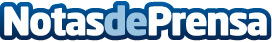 La UNESCO incluye a Barcelona y Burgos en su lista de ciudades creativasDatos de contacto:Nota de prensa publicada en: https://www.notasdeprensa.es/la-unesco-incluye-a-barcelona-y-burgos-en-su Categorias: Gastronomía Viaje Música Literatura Cataluña Castilla y León Turismo Patrimonio Actualidad Empresarial http://www.notasdeprensa.es